Совет депутатов   Новорахинского сельского поселенияРЕШЕНИЕот 27.05.2021 № 46 д. Новое РахиноО внесении изменений в решение Совета депутатов Новорахинского сельского поселения от 28.12.2020  № 28Совет депутатов Новорахинского сельского поселения РЕШИЛ:1.Внести изменения в решение Совета депутатов Новорахинского сельского поселения от 28.12.2020  № 28 «О   бюджете Новорахинского сельского поселения на 2021  и плановый период 2022 и 2023 годов» (далее –решение ):1.1. Пункт 1 решения  изложить в редакции « 1.Установить основные характеристики бюджета Новорахинского сельского  поселения (далее – бюджет поселения) на 2021 год:         прогнозируемый общий объем доходов бюджета поселения в сумме 11105,14000 тыс. рублей;         общий объем расходов бюджета поселения в сумме  12038,49493 тыс. рублей; дефицит бюджета поселения в сумме 933,35493 тыс. рублей; резервный фонд Администрации Новорахинского сельского поселения на 2021 год в сумме 1,0 тыс. рублей».1.2.В приложении 1 «Прогнозируемые поступления доходов в бюджет поселения на 2021 год и плановый период 2022 и 2023 годов»1.3.В приложении 3 «Распределение бюджетных ассигнований по разделам и подразделам, целевым статьям (государственным  (муниципальным) программам и              не программным  направлениям деятельности), группам (группам и подгруппам)    видов расходов бюджета поселения на 2021 год и плановый период 2022 и 2023 годов. (тыс. рублей)»  к решению :1) раздел «Общегосударственные вопросы» изложить в редакции2) раздел «Жилищно-коммунальное хозяйство» изложить в редакции3) строку «Всего расходов изложить в редакции:1.4.  В приложении 4 «Ведомственная структура расходов бюджета поселения на 2021 год и плановый период 2022 и 2023 годов» к решению:1) раздел «Общегосударственные вопросы» изложить в редакции2) раздел «Жилищно-коммунальное хозяйство» изложить в редакции3) строку «Всего расходов изложить в редакции:1.5. Приложение 6 к решению изложить в редакции:«Распределение бюджетных ассигнований по целевым статьям  (муниципальным программам и непрограммным направлениям деятельности), группам и подгруппам видов расходов классификации расходов бюджета поселения на 2021 год и плановый период 2022 и 2023 годов2. Опубликовать настоящее решение в муниципальной газете «Новорахинские вести» и в информационно-телекоммуникационной сети «Интернет» на официальном сайте Администрации Новорахинского  сельского поселения.Глава поселения 	Г.Н. Григорьев_______________________________________________________________Совет депутатов   Новорахинского сельского поселенияРЕШЕНИЕот 27.05.2021 № 47  д. Новое РахиноО передаче осуществления части полномочий органам  местного самоуправления Крестецкого муниципального  районаЗаслушав и обсудив финансово-экономическое обоснование Главы Новорахинского сельского поселения по вопросу передачи осуществления части полномочий органов местного самоуправления Новорахинского сельского поселения Крестецкого района  органам  местного самоуправления   Крестецкого муниципального района Новгородской области, руководствуясь частью 4 статьи 15 Федерального закона  от 6 октября 2003 года № 131-ФЗ «Об общих принципах организации местного самоуправления в Российской Федерации», Бюджетным кодексом Российской Федерации, Уставом Новорахинского сельского поселения,Совет депутатов Новорахинского сельского поселения РЕШИЛ:	1. Органам местного самоуправления Новорахинского сельского поселения Крестецкого района передать органам местного самоуправления Крестецкого муниципального района Новгородской области, осуществление части  своих полномочий по вопросу местного значения - «организация ритуальных услуг и содержание мест захоронения»:	1.1.  Создание специализированных служб по вопросам похоронного дела, на которые возлагается обязанность по осуществлению погребения умерших на территории Новорахинского сельского поселения.1.2. Определение порядка деятельности специализированных служб по вопросам похоронного дела.2. Утвердить  методику расчёта  и расчёт размера   межбюджетных трансфертов передаваемых из бюджета  Новорахинского сельского поселения  в бюджет Крестецкого муниципального  района на осуществление полномочий  по  решению вопроса местного значения: «организация ритуальных услуг и содержание мест захоронения»  согласно  приложению № 1.	3. Утвердить Порядок определения и предоставления ежегодного объема иных межбюджетных трансфертов:	3.1. Объем иных межбюджетных трансфертов на очередной финансовый год, предоставляемый  из бюджета Новорахинского сельского поселения в бюджет Крестецкого муниципального района на осуществление передаваемых полномочий, перечисленных  в  п.п.1.1-1.2  настоящего решения,    рассчитывается в соответствии с прилагаемой к настоящему решению методикой расчета. 	3.2. Объем иных межбюджетных трансфертов на осуществление  полномочий   на 2021 год составляет 3000 рублей  на содержание штатных единиц.3.3. Ежегодный объем иных межбюджетных трансфертов  в пределах сумм, утверждённых в бюджете Новорахинского сельского поселения на текущий финансовый год,  перечисляется ежемесячно в размере  1/12 части годовых назначений не позднее последнего числа текущего месяца.  Дополнительный объем иных межбюджетных трансфертов перечисляется в сроки, установленные дополнительным соглашением.	3.4. Контроль за целевым использованием  иных межбюджетных трансфертов осуществляет  бухгалтерия Администрации Новорахинского сельского поселения. В целях осуществления контроля за целевым использованием иных межбюджетных трансфертов комитет  экономики  и финансов Администрации Крестецкого муниципального района представляет в бухгалтерию Администрации Новорахинского сельского поселения отчёт о целевом  использовании иных  межбюджетных трансфертов в сроки, установленные для  предоставления отчётности. В отчёте указывается сумма полученных   межбюджетных трансфертов с начала года, сумма  произведённых кассовых расходов с начала года, остаток неиспользованных средств на конец отчётного периода.3.5. Межбюджетные трансферты зачисляются в бюджет Крестецкого  муниципального района путём зачислений средств на счёт управления Федерального казначейства по Новгородской области, открытого комитету финансов Администрации Крестецкого муниципального района для кассового обслуживания бюджета муниципального района по соответствующему коду бюджетной классификации доходов».	4. Администрации Новорахинского сельского поселения Крестецкого района заключить соглашение с Администрацией Крестецкого муниципального района Новгородской области о передаче ей осуществления части своих полномочий согласно пункту  1 данного решения на срок              с 1 июля 2021 года  по 31 декабря 2021 года, определив финансовые санкции за неисполнение  (ненадлежащего исполнение) передаваемых полномочий и порядок  контроля за их осуществлением.	5. Решение опубликовать в муниципальной  газете «Новорахинские вести» и на официальном сайте Администрации сельского поселения в информационно-телекоммуникационной сети «Интернет».Глава поселения                   Г.Н. Григорьев___________________________________________________________________________ИНФОРМАЦИЯ ПРОКУРАТУРЫ«Изменено законодательство о социальной поддержке многодетных семей»Федеральным законом от 30.04.2021 N 118-ФЗ "О внесении изменений в отдельные законодательные акты Российской Федерации" внесены изменения в действующее законодательство по указанному вопросу.В частности, внесены изменения в статью 1 Федерального закона от 3 июля 2019 года N 157-ФЗ "О мерах государственной поддержки семей, имеющих детей, в части погашения обязательств по ипотечным жилищным кредитам (займам) и о внесении изменений в статью 13.2 Федерального закона "Об актах гражданского состояния", согласно которым Меры государственной поддержки реализуются также в отношении ипотечных жилищных кредитов (займов), которые предоставлены на приобретение или строительство объектов недвижимости, указанных в пунктах 1 - 1.5 части 5 настоящей статьи, включая оплату неотделимых улучшений, и (или) оплату ремонта этих объектов, и (или) уплату страховых премий (страховых взносов) по договорам страхования, заключение которых предусмотрено кредитными договорами (договорами займа), указанными в части 5 настоящей статьи.Полное или частичное погашение обязательств по ипотечным жилищным кредитам (займам) в соответствии с настоящим Федеральным законом осуществляется в случае, если кредитором (заимодавцем) по кредитному договору (договору займа), указанному в части 5 настоящей статьи, является: 1) кредитная организация в соответствии с Федеральным законом "О банках и банковской деятельности"; 2) единый институт развития в жилищной сфере, определенный Федеральным законом от 13 июля 2015 года N 225-ФЗ "О содействии развитию и повышению эффективности управления в жилищной сфере и о внесении изменений в отдельные законодательные акты Российской Федерации" (далее - единый институт развития в жилищной сфере); 3) организация, включенная единым институтом развития в жилищной сфере в порядке, установленном Правительством Российской Федерации, в перечень уполномоченных организаций, осуществляющих деятельность по предоставлению ипотечных займов; 4) ипотечный агент, осуществляющий деятельность в соответствии с Федеральным законом от 11 ноября 2003 года N 152-ФЗ "Об ипотечных ценных бумагах"; 5) учреждение, созданное по решению Правительства Российской Федерации для обеспечения функционирования накопительно-ипотечной системы жилищного обеспечения военнослужащих и реализации Министерством обороны Российской Федерации функций уполномоченного федерального органа исполнительной власти, обеспечивающего функционирование накопительно-ипотечной системы жилищного обеспечения военнослужащих.В случае, если целью ипотечного жилищного кредита (займа) является приобретение земельного участка для ведения личного подсобного хозяйства или ведения садоводства, гражданин вправе обратиться за предоставлением мер государственной поддержки после государственной регистрации в установленном порядке права собственности гражданина на объект индивидуального жилищного строительства, возведенный на этом участке, и государственной регистрации ипотеки в отношении такого объекта, а в случаях, указанных в пунктах 1.1 - 1.5 части 5 настоящей статьи, - после государственной регистрации в установленном порядке права собственности гражданина (перехода доли в праве общей собственности) на соответствующий объект недвижимости и государственной регистрации ипотеки в отношении такого объекта или государственной регистрации договора участия в долевом строительстве (соглашения (договора) об уступке прав требований по указанному договору) и государственной регистрации залога прав требований по договору участия в долевом строительстве."Данный закон вступил в силу с 30.04.2021. «Внесены изменения в Федеральный закон «О государственной регистрации недвижимости»Федеральным законом от 30.04.2021 N 120-ФЗ "О внесении изменений в Федеральный закон "О государственной регистрации недвижимости" и отдельные законодательные акты Российской Федерации" внесены изменения в действующее законодательство по указанному вопросу.Согласно принятым изменениям Государственная регистрация перехода права на объект недвижимости, ограничения права на объект недвижимости, обременения объекта недвижимости или сделки с объектом недвижимости проводится при условии наличия государственной регистрации права на данный объект в Едином государственном реестре недвижимости, если иное не установлено федеральным законом.В сфере государственного кадастрового учета и государственной регистрации прав отдельные полномочия и оказание отдельных государственных услуг могут осуществляться федеральным государственным бюджетным учреждением, подведомственным федеральному органу исполнительной власти, указанному в части 1 статьи 3 настоящего Федерального закона.Федеральное государственное бюджетное учреждение, указанное в части 1 настоящей статьи, в сфере государственного кадастрового учета и государственной регистрации прав осуществляет следующие полномочия и оказывает следующие государственные услуги:1) выездной прием заявления о государственном кадастровом учете и (или) государственной регистрации прав и прилагаемых к нему документов, выдача посредством курьерской доставки документов, подтверждающих осуществление государственного кадастрового учета и (или) государственной регистрации прав, иных документов, подлежащих выдаче заявителям после осуществления государственного кадастрового учета и (или) государственной регистрации прав в соответствии с настоящим Федеральным законом в форме документов на бумажном носителе, а также уведомлений о приостановлении государственного кадастрового учета и (или) государственной регистрации прав, уведомлений об отказе в осуществлении государственного кадастрового учета и (или) государственной регистрации прав, уведомлений о прекращении государственного кадастрового учета и (или) государственной регистрации прав;2) предоставление сведений, содержащихся в Едином государственном реестре недвижимости, а также аналитической информации, полученной на основе сведений, содержащихся в Едином государственном реестре недвижимости;3) ведение реестра границ, указанного в пункте 3 части 2 статьи 7 настоящего Федерального закона;4) обеспечение информационного взаимодействия органа регистрации прав с кадастровыми инженерами в соответствии со статьей 20 настоящего Федерального закона;5) выполнение функций оператора федеральной государственной информационной системы ведения Единого государственного реестра недвижимости;6) перевод документов, содержащихся в реестровых делах, хранение которых осуществляется (осуществлялось) в форме документов на бумажном носителе, в форму электронных образов таких документов;_____________________________________________________________________________________________________________________________________________________________________7) разработка, внедрение и информационная поддержка электронных сервисов, необходимых для оказания услуг в сфере государственного кадастрового учета, государственной регистрации прав и предоставления сведений, содержащихся в Едином государственном реестре недвижимости, а также оказание указанных услуг посредством этих электронных сервисов;8) определение координат характерных точек границ смежных и (или) несмежных земельных участков, определение площади таких земельных участков, координат характерных точек контуров зданий, сооружений, объектов незавершенного строительства, а также координат характерных точек границ муниципальных образований, населенных пунктов, территориальных зон, лесничеств при исправлении ошибок, предусмотренных частью 3 статьи 61 настоящего Федерального закона;9) иные полномочия, предусмотренные решением федерального органа исполнительной власти, указанного в части 1 статьи 3 настоящего Федерального закона, за исключением полномочий, установленных пунктом 4 части 3 статьи 3 настоящего Федерального закона.Данный закон вступил в силу 30.04.2021, за исключением отдельных положений. « Внесены изменения в Федеральный закон «Об образовании»Федеральный закон от 05.04.2021 N 85-ФЗ "О внесении изменений в Федеральный закон "Об образовании в Российской Федерации" внес изменения в действующее законодательство по указанному вопросу.Согласно принятым изменениям просветительскую деятельность осуществляют органы государственной власти, иные государственные органы, органы местного самоуправления, уполномоченные ими организации, а также вправе осуществлять физические лица, индивидуальные предприниматели и (или) юридические лица при соблюдении требований, предусмотренных настоящим Федеральным законом и иными нормативными правовыми актами Российской Федерации.Не допускается использование просветительской деятельности для разжигания социальной, расовой, национальной или религиозной розни, для агитации, пропагандирующей исключительность, превосходство либо неполноценность граждан по признаку социальной, расовой, национальной, религиозной или языковой принадлежности, их отношения к религии, в том числе посредством сообщения недостоверных сведений об исторических, о национальных, религиозных и культурных традициях народов, а также для побуждения к действиям, противоречащим Конституции Российской Федерации.Данный закон вступает в силу с 01.06.2021. «Внесены изменения в федеральное законодательство об образовании».Федеральный закон от 20.04.2021 N 95-ФЗ "О внесении изменений в ст. 71 Федерального закона "Об образовании» внес изменения в федеральное законодательство по указанному вопросу.Согласно внесенным изменениям Преимущественное право зачисления в образовательные организации высшего образования, находящиеся в ведении федерального органа исполнительной власти, осуществляющего функции по выработке и реализации государственной политики и нормативно-правовому регулированию в сфере внутренних дел, и федерального органа исполнительной власти, осуществляющего функции по выработке и реализации государственной политики и нормативно-правовому регулированию в сфере деятельности войск национальной гвардии Российской Федерации, в сфере оборота оружия, в сфере частной охранной деятельности и в сфере вневедомственной охраны, при условии успешного прохождения вступительных испытаний и при прочих равных условиях предоставляется детям сотрудников органов внутренних дел Российской Федерации, имеющих общую продолжительность службы двадцать лет и более, детям граждан, проходящих службу по контракту в войсках национальной гвардии Российской Федерации и имеющих общую продолжительность службы двадцать лет и более, детям граждан, которые уволены со службы в органах внутренних дел Российской Федерации или войсках национальной гвардии Российской Федерации по достижении ими предельного возраста пребывания на службе в органах внутренних дел Российской Федерации или войсках национальной гвардии Российской Федерации, по выслуге лет, дающей право на получение пенсии, по состоянию здоровья, в связи с болезнью либо в связи с сокращением должности в органах внутренних дел Российской Федерации или войсках национальной гвардии Российской Федерации и общая продолжительность службы которых в органах внутренних дел Российской Федерации или войсках национальной гвардии Российской Федерации составляет двадцать лет и более.".Данный закон вступил в силу 01.05.2021.«Внесены изменения в федеральное законодательство об охране здоровья населения»Федеральный закон от 30.04.2021 N 126-ФЗ "О внесении изменений в отдельные законодательные акты Российской Федерации по вопросам обязательного социального страхования" внес изменения в федеральное законодательство о временной нетрудоспособности граждан.Согласно внесенным изменениям Экспертиза временной нетрудоспособности проводится лечащим врачом, который единолично формирует в форме электронного документа или в отдельных случаях выдает в форме документа на бумажном носителе листок нетрудоспособности на срок до пятнадцати календарных дней включительно, а в случаях, установленных уполномоченным федеральным органом исполнительной власти, - фельдшером либо зубным врачом, которые единолично формируют в форме электронного документа или в отдельных случаях выдают в форме документа на бумажном носителе листок нетрудоспособности на срок до десяти календарных дней включительно."Данный закон вступает в силу с 01.01.2022.«Внесены изменения в федеральное законодательство об охране здоровья населения».Федеральный закон от 30.04.2021 N 128-ФЗ "О внесении изменений в отдельные законодательные акты Российской Федерации по вопросам обязательного социального страхования" внес изменения в федеральное законодательство об обороте медицинских изделий.Согласно внесенным изменениям на территории Российской Федерации допускается изготовление, хранение, применение, утилизация или уничтожение в порядке, установленном уполномоченным федеральным органом исполнительной власти, незарегистрированных медицинских изделий для диагностики in vitro при наличии у медицинской организации разрешения на применение такого медицинского изделия, предоставленного уполномоченным федеральным органом исполнительной власти, осуществляющим функции по контролю и надзору в сфере охраны здоровья. Порядок предоставления, переоформления, подтверждения и отмены разрешения на применение незарегистрированного медицинского изделия для диагностики in vitro, а также требования к медицинским организациям, в которых изготавливаются и применяются незарегистрированные медицинские изделия для диагностики in vitro, и требования к таким медицинским изделиям утверждаются Правительством Российской Федерации. За предоставление, переоформление и подтверждение разрешения на применение незарегистрированного медицинского изделия для диагностики in vitro, а также за проведение экспертизы качества, безопасности и эффективности незарегистрированного медицинского изделия для диагностики in vitro в целях предоставления разрешения на применение незарегистрированного медицинского изделия для диагностики in vitro или подтверждения указанного разрешения взимается государственная пошлина в соответствии с законодательством Российской Федерации о налогах и сборах."Данный закон вступил в силу с 11.05.2021, за исключением отдельных положений. «Внесены изменения в федеральное законодательство об охране здоровья населения».Федеральный закон от 30.04.2021 N 128-ФЗ "О внесении изменений в отдельные законодательные акты Российской Федерации по вопросам обязательного социального страхования" внес изменения в федеральное законодательство о выборе медицинской организации.Согласно внесенным изменениям Выбор врача и медицинской организации военнослужащими и лицами, приравненными по медицинскому обеспечению к военнослужащим, гражданами, проходящими альтернативную гражданскую службу, гражданами, подлежащими призыву на военную службу или направляемыми на альтернативную гражданскую службу, и гражданами, поступающими на военную службу по контракту или приравненную к ней службу, осуществляется с учетом особенностей оказания медицинской помощи, установленных статьей 25 настоящего Федерального закона, а также с учетом особенностей, установленных Федеральным законом от 28 марта 1998 года N 53-ФЗ "О воинской обязанности и военной службе".";Выбор врача и медицинской организации задержанными, заключенными под стражу, отбывающими наказание в виде ограничения свободы, ареста, лишения свободы либо административного ареста, осуществляется с учетом особенностей оказания медицинской помощи, установленных статьей 26 настоящего Федерального законаДанный закон вступил в силу с 11.05.2021.«Внесены изменения в федеральное законодательство о противопожарной безопасности».Федеральный закон от 30.04.2021 N 117-ФЗ "О внесении изменений в отдельные законодательные акты Российской Федерации» внес изменения в федеральное законодательство о противопожарной безопасности.Согласно внесенным изменениям противопожарные расстояния от надземных резервуаров до мест, где одновременно могут находиться более 800 человек (стадионов, рынков, парков, жилых домов), а также до границ земельных участков образовательных организаций и лечебных учреждений стационарного типа следует увеличить в два раза по сравнению с расстояниями, указанными в таблице 20 приложения к настоящему Федеральному закону, независимо от количества мест."Данный закон вступает в силу с 30.04.2021. «Внесены изменения в федеральное законодательство о физической культуре и спорте».Федеральный закон от 05.04.2021 N 87-ФЗ " "О внесении изменений в статьи 2 и 10 Федерального закона "О физической культуре и спорте в Российской Федерации" внес изменения в федеральное законодательство о физической культуре и спорте.Согласно внесенным изменениям физкультурно-оздоровительная услуга - деятельность, осуществляемая физкультурно-спортивной организацией независимо от ее организационно-правовой формы, направленная на удовлетворение потребностей граждан в сохранении и укреплении здоровья, физической подготовке и физическом развитии, включающая в себя в том числе проведение физкультурных мероприятий;";Физкультурно-спортивная организация - юридическое лицо независимо от его организационно-правовой формы, осуществляющее деятельность в области физической культуры и спорта в качестве основного вида деятельности, в том числе имеющее право на оказание физкультурно-оздоровительных услуг. Положения настоящего Федерального закона, регулирующие деятельность физкультурно-спортивных организаций, применяются соответственно к индивидуальным предпринимателям, осуществляющим деятельность в области физической культуры и спорта в качестве основного вида деятельности, в том числе оказывающим физкультурно-оздоровительные услуги.Данный закон вступает в силу с 16.04.2021.«Внесены изменения в федеральное законодательство о физической культуре и спорте».Федеральный закон от 05.04.2021 N 138-ФЗ " "О внесении изменений в статьи 2 Федерального закона "О физической культуре и спорте в Российской Федерации" внес изменения в федеральное законодательство о физической культуре и спорте.Согласно внесенным изменениям объект спорта - объект недвижимого имущества или единый недвижимый комплекс, предназначенные для проведения физкультурных мероприятий и (или) спортивных мероприятий, в том числе спортивное сооружение, являющееся объектом недвижимого имущества;"спортивное сооружение - инженерно-строительный объект, предназначенный для проведения физкультурных мероприятий и (или) спортивных мероприятий;".Данный закон вступает в силу с 11.05.2021.« Внесены изменения в федеральное законодательство о рекламе».Федеральный закон от 30.04.2021 N 124-ФЗ "О внесении изменений в Федеральный закон "О рекламе" внес изменения в федеральное законодательство о социальной рекламе.Согласно внесенным изменениям реклам распространители, распространяющие в информационно-телекоммуникационной сети "Интернет" рекламу, направленную на привлечение внимания потребителей, находящихся на территории Российской Федерации, на принадлежащих им информационных ресурсах (сайтах в информационно-телекоммуникационной сети "Интернет", страницах сайта в информационно-телекоммуникационной сети "Интернет", информационных системах и (или) программах для электронных вычислительных машин), доступ к которым в течение суток составляет более ста тысяч пользователей информационно-телекоммуникационной сети "Интернет", находящихся на территории Российской Федерации, обязаны:1) направлять оператору социальной рекламы сведения об объемах, о способах, формах и средствах распространения рекламы на принадлежащих им информационных ресурсах для формирования прогнозных значений объемов распространения социальной рекламы в информационно-телекоммуникационной сети "Интернет" и (или) прогнозные значения объемов распространения социальной рекламы в информационно-телекоммуникационной сети "Интернет". Требования к сведениям об объемах, о способах, формах и средствах распространения рекламы и прогнозным значениям объемов распространения социальной рекламы в информационно-телекоммуникационной сети "Интернет", а также к срокам и порядку их предоставления утверждаются федеральным органом исполнительной власти, осуществляющим функции по выработке и реализации государственной политики и нормативно-правовому регулированию в сфере информационных технологий;2) распространять на принадлежащих им информационных ресурсах без взимания платы в пределах объема, установленного частью 3 настоящей статьи, социальную рекламу, предоставляемую для распространения оператором социальной рекламы, на основании договора, заключаемого с оператором социальной рекламы с учетом особенностей, определенных настоящей статьей. Не допускаются любые формы ограничений в отношении оператора социальной рекламы при распространении социальной рекламы в соответствии с требованиями настоящей статьи, за исключением случаев, предусмотренных частью 3.17 настоящей статьи.Данный закон вступил в силу с 30.04.2021, за исключением отдельных положений._____________________________________________________________________________________________________________________________________________________________________«Внесены изменения в избирательное законодательство».Федеральный закон от 30.04.2021 N 115-ФЗ "О внесении изменений в отдельные законодательные акты Российской Федерации" внес изменения в избирательное законодательство по вопросам проведения референдума.Согласно внесенным изменениям проведение предвыборной агитации, агитации по вопросам референдума в день голосования запрещается.Проведение предвыборной агитации, агитации по вопросам референдума в день, предшествующий дню голосования, запрещается, за исключением случая принятия предусмотренного пунктом 1 или 2 статьи 63.1 настоящего Федерального закона решения о голосовании в течение нескольких дней подряд."Данный закон вступил в силу с 30.04.2021«Внесены изменения в избирательное законодательство».Федеральный закон от 20.04.2021 N 91-ФЗ "О внесении изменений в отдельные законодательные акты Российской Федерации" внес изменения в избирательное законодательство по вопросам проведения референдума.Согласно внесенным изменениям иностранные граждане, за исключением случая, указанного в пункте 10 статьи 4 настоящего Федерального закона, лица без гражданства, иностранные организации, международные организации и международные общественные движения, некоммерческие организации, выполняющие функции иностранного агента, незарегистрированные общественные объединения, выполняющие функции иностранного агента, и иностранные средства массовой информации, выполняющие функции иностранного агента, российские юридические лица, информация о которых включена в реестр иностранных средств массовой информации, выполняющих функции иностранного агента, не вправе осуществлять деятельность, способствующую либо препятствующую выдвижению кандидатов, списков кандидатов, избранию зарегистрированных кандидатов, выдвижению инициативы проведения референдума и проведению референдума, достижению определенного результата на выборах, референдуме, а также в иных формах участвовать в избирательных кампаниях, кампаниях референдума. Участие в избирательных кампаниях, кампаниях референдума указанных лиц и представителей указанных организаций в качестве иностранных (международных) наблюдателей регулируется в соответствии с федеральным законом.";Данный закон вступил в силу с 20.04.2021«Внесены изменения в избирательное законодательство».Федеральный закон от 05.04.2021 N 89-ФЗ "О внесении изменений в отдельные законодательные акты Российской Федерации" внес изменения в избирательное законодательство по вопросам формирования избирательных бюллетеней.Согласно внесенным изменениям в случае, если в бюллетень внесено свыше десяти зарегистрированных кандидатов, избирательная комиссия, организующая выборы, по согласованию с Центральной избирательной комиссией Российской Федерации вправе принять решение о том, что сведения о каждом из таких зарегистрированных кандидатов, предусмотренные подпунктами "г", "д" пункта 5, пунктом 5.1 настоящей статьи (все либо отдельные из этих сведений), в бюллетене не размещаются и указываются в специальном информационном материале, который изготавливается по форме, установленной избирательной комиссией, организующей выборы. Данный информационный материал размещается в кабине либо ином специально оборудованном месте для тайного голосования и (или) на информационном стенде, указанном в пункте 3 статьи 61 настоящего Федерального закона.Данный закон вступил в силу с 05.04.2021.«Внесены изменения в федеральное законодательство о государственной социальной помощи».Федеральный закон от 30.04.2021 N 134-ФЗ "О внесении изменений в Федеральный закон "О государственной социальной помощи" внес изменения в федеральное законодательство о государственной социальной помощи.Согласно принятым изменениям "5.1. При назначении и предоставлении мер социальной защиты (поддержки), социальных услуг в рамках социального обслуживания и государственной социальной помощи, иных социальных гарантий и выплат гражданам за счет средств федерального бюджета, бюджетов субъектов Российской Федерации и местных бюджетов органами государственной власти (государственными органами), органами местного самоуправления, государственными внебюджетными фондами, организациями, находящимися в ведении органов государственной власти и органов местного самоуправления, используется информационная система, а также ими могут использоваться собственные информационные системы в случае соответствия этих систем требованиям, предусмотренным частью 5.2 настоящей статьи.Информационные системы органов государственной власти (государственных органов), органов местного самоуправления, государственных внебюджетных фондов, организаций, находящихся в ведении органов государственной власти и органов местного самоуправления, должны обеспечивать:1) обязательную передачу в информационную систему сведений, предусмотренных частью 4 настоящей статьи и пунктом 2 части 3 статьи 6.11 настоящего Федерального закона, а также сведений, поступивших в соответствии с частью 1.1 статьи 6.11 настоящего Федерального закона;2) получение из информационной системы сведений, необходимых для назначения мер социальной защиты (поддержки), социальных услуг в рамках социального обслуживания и государственной социальной помощи, иных социальных гарантий и выплат;3) применение справочников, реестров и классификаторов, используемых в информационной системе;4) взаимодействие с информационными системами органов и организаций, указанных в части 1.1 статьи 6.11 настоящего Федерального закона, с использованием единой системы межведомственного электронного взаимодействия;5) соответствие иным требованиям, устанавливаемым Правительством Российской Федерации, для обеспечения информационного взаимодействия с информационной системой.";Данный закон вступил в силу с 11.05.2021.Помощник прокурора С.В.Родионов__________________________________________________________________________________________________________________________________________________________________________________________________________________________________________________________________________________________________________________________Муниципальная газета                           ПЯТНИЦА 4 ИЮНЯ 2021   года                                          № 12 (286)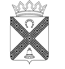 Н о в о р а х и н с к и е          вестиНаименование доходовКод бюджетной классификации2021 год2022 год2023 год12345ДОХОДЫ, ВСЕГО11105,140008498,869008537,50900Налоговые и неналоговые  доходы1 00 00000 00 0000 0005288,260005449,180005576,72000Безвозмездные поступления2 00 00000 00 0000 0005543,300003049,689002960,78900Безвозмездные поступления от других бюджетов бюджетной системы  Российской Федерации2 02 00000 00 0000 0005543,300003049,689002960,78900Дотации бюджетам сельских поселений на выравнивание бюджетной обеспеченности2 02 15001 10 0000 1502734,500001643,900001551,20000Субсидии  бюджетам бюджетной системы Российской Федерации(межбюджетные субсидии)2 02 20000 00 0000 1502808,800001205,000001205,00000Субсидии бюджетам сельских поселений на формирование муниципальных дорожных фондов2 02 29999 10 7152 1501808,000001205,000001205,00000Субсидии бюджетам сельских поселений на  реализацию общественно значимых проектов по благоустройству сельских территорий2 02 25576 10 0000 150641,800000,0000,000Прочие субсидии бюджетам сельских поселений ТОС2 02 29999 10 7209 15059,000000,000000,00000Субсидии бюджетам сельских поселений в Новгородской области на реализацию приоритетных проектов поддержки местных инициатив ППМИ2 02 29999 10 7526 150300,000000,000000,00000Субвенции бюджетам бюджетной системы Российской Федерации 2 02 30000 00 0000 150199,80000200,78900204,58900Субвенции бюджетам  сельских поселений на осуществление первичного  воинского учета на территориях, где отсутствуют военные комиссариаты2 02 35118 10 0000 15097,8000098,78900102,58900Субвенции бюджетам сельских поселений  на выполнение передаваемых полномочий субъектов Российской Федерации2 02 30024 10 0000 1500,500000,500000,50000Возмещение затрат по содержанию штатных единиц, осуществляющих переданные отдельные государственные полномочия2 02 30024 10 7065 150101,50000101,50000101,50000Прочие безвозмездные поступления в бюджеты сельских поселений2 07 05030 10 0000 15073,780000,000000,00000НаименованиеРЗПрзЦСРВР2021 год2022 год2023 год12345678Общегосударственные вопросы01003983,259003813,000003813,00000Функционирование высшего должностного лица субъекта Российской Федерации и муниципального образования0102784,00000784,00000784,00000Глава муниципального образования010299 1 00 00000784,00000784,00000784,00000Расходы на выплаты персоналу государственных (муниципальных) органов010299 1 00 01000120784,00000784,00000784,00000Функционирование Правительства Российской Федерации, высших исполнительных органов государственной власти субъектов Российской Федерации, местных администраций01042620,837002413,327002204,00700Расходы на обеспечение деятельности муниципальных органов Новорахинского сельского поселения010499 2 00 010002567,960002413,327002204,00700 Расходы на выплаты персоналу государственных (муниципальных) органов010499 2 00 010001202398,800002274,297002095,09700Иные закупки товаров, работ и услуг для обеспечения государственных (муниципальных) нужд010499 2 00 01000240135,03000108,0300077,91000Уплата налогов, сборов и иных платежей01 0499 2 00 0100085031,0000031,0000031,00000Иные межбюджетные трансферты010499 2 00 7028054056,007000,000000,00000Резервный фонд01111,000001,000001,00000Резервный  фонд исполнительных органов государственной власти011199 9 00 237801,000001,000001,00000Резервные средства011199 9 00 237808701,000001,000001,00000Другие общегосударственные вопросы0113577,42200614,67300823,99300Условно утвержденные расходы011399 9 00 00000870207,51000416,83000Осуществление отдельных государственных полномочий по определению перечня должностных лиц, уполномоченных составлять протоколы об административных правонарушениях в отношении граждан011399 0 00 706500,500000,500000,50000Иные закупки товаров, работ и услуг для обеспечения государственных (муниципальных) нужд011399 0 00 706502400,500000,500000,50000Возмещение затрат по содержанию штатных единиц, осуществляющих переданные отдельные государственные полномочия01 1399 0 00 70280101,50000101,50000101,50000Расходы на выплаты персоналу государственных (муниципальных) органов011399 0 00 7028012098,5050098,5050098,50500Иные закупки товаров, работ и услуг для обеспечения государственных (муниципальных) нужд011399 0 00 702802402,995002,995002,99500Муниципальная  программа «Устойчивое развитие сельских территорий в Новорахинском сельском поселении на 2021-2023 годы»011301 0 00 00000335,98700200,00000200,00000Подпрограмма Муниципальной  программы «Устойчивое развитие сельских территорий в Новорахинском сельском поселении на 2021-2023 годы» «Энергосбережение и повышение  энергетической эффективности  на территории Новорахинского сельского поселения»011301 4 01 00000335,98700200,00000200,00000Реализация мероприятий подпрограммы «Энергосбережение и повышение  энергетической эффективности  на территории Новорахинского сельского поселения»011301 4 01 00150335,98700200,00000200,00000Иные закупки товаров, работ и услуг для обеспечения государственных (муниципальных) нужд011301 4 01 00150240335,98700200,00000200,00000Муниципальная программа «Развитие информатизации на территории Новорахинского сельского поселения на 2021-2023 годы»011302 0 00 00000135,06300105,06300105,06300Реализация мероприятий муниципальной программы «Развитие информатизации на территории Новорахинского сельского поселения на 2021-2023 годы»011302 0 00 00000135,06300105,06300105,06300Иные закупки товаров, работ и услуг для обеспечения государственных (муниципальных) нужд011302 0 00 00000240135,06300105,06300105,06300Муниципальная программа «Повышение эффективности бюджетных  расходов Новорахинского  сельского  поселения   на 2021-2023 годы»011303 0 00 000004,372000,100000,10000Реализация мероприятий  муниципальной программы «Повышение эффективности бюджетных  расходов Новорахинского  сельского  поселения   на 2021-2023 годы»011303 0 03 003404,372000,100000,10000Иные закупки товаров, работ и услуг для обеспечения государственных (муниципальных) нужд011303 0 03 003402404,372000,100000,10000Жилищно-коммунальное хозяйство05003675,321001780,000001789,00000 Благоустройство05033675,321001780,000001789,00000Муниципальная программа «Устойчивое развитие сельских территорий в Новорахинском  сельском  поселении   на 2021-2023 годы»050301 0 00 000003675,321001780,000001789,00000Подпрограмма «Организация благоустройства территорий населенных пунктов Новорахинского сельского поселения»050301 1 00 000002822,831001535,310001770,81000Реализация мероприятий подпрограммы «Организация благоустройства территорий населенных пунктов Новорахинского сельского поселения на уборку и озеленение»050301 1 01 0000085,31000123,50000350,00000Уборка и озеленение территорий Новорахинского сельского поселения»050301 1 01 0024085,31000123,50000350,00000Иные закупки товаров, работ и услуг для обеспечения государственных (муниципальных) нужд050301 1 01 0024024085,31000123,50000350,00000Реализация мероприятий подпрограммы «Организация благоустройства территорий населенных пунктов Новорахинского сельского поселения на освещение улиц в т.ч. ремонт, приобретение, замена ламп »050301 1 02 000002115,000001224,000001233,00000Освещение улиц в т.ч. ремонт, приобретение, замена ламп050301 1 02 002502115,000001224,000001233,00000Иные закупки товаров, работ и слуг для обеспечения государственных (муниципальных) нужд 050301 1 02 002502402115,000001224,000001233,00000Реализация мероприятий подпрограммы «Организация благоустройства территорий населенных пунктов Новорахинского сельского поселения на организацию и содержание мест захоронения»050301 1 03 0000096,97800177,81000177,81000Организация и содержание мест захоронения050301 1 03 0026096,97800177,81000177,81000Иные закупки товаров, работ и услуг для обеспечения государственных (муниципальных) нужд050301 1 03 0026024096,97800177,81000177,81000Реализация мероприятий подпрограммы «Организация благоустройства территорий населенных пунктов Новорахинского сельского поселения на соблюдение требований исполнения НПА»050301 1 05 0000010,0000010,0000010,00000Соблюдение требований исполнения нормативных правовых актов  органов  местного самоуправления сельского поселения050301 1 05 0027010,0000010,0000010,00000Иные закупки товаров, работ и услуг для обеспечения государственных (муниципальных) нужд050301 1 05 0027024010,0000010,0000010,00000Субсидии бюджетам городских и сельских поселений  Новгородской области на реализацию ППМИ050301 1 06 07526300,000000,000000,00000Реализация мероприятий подпрограммы «Организация благоустройства территорий населенных пунктов Новорахинского сельского поселения» на реализацию субсидии бюджетам городских и сельских поселений ППМИ «Благоустройство территории общего пользования – пешеходного перехода (мостика)» в д. Сомёнка»050301 1 06 07526300,000000,000000,00000Иные закупки товаров, работ и услуг для обеспечения государственных (муниципальных) нужд050301 1 06 07526240300,000000,000000,00000Реализация мероприятий подпрограммы «Организация благоустройства территорий населенных пунктов Новорахинского сельского поселения» на реализацию  проекта ППМИ «Благоустройство территории общего пользования – пешеходного перехода (мостика)» в д. Сомёнка»050301 1 06 0000064,013000,000000,00000Софинансирование проекта ППМИ «Благоустройство территории общего пользования – пешеходного перехода (мостика)» в д. Сомёнка»050301 1 06 S752664,013000,000000,00000Иные закупки товаров, работ и услуг для обеспечения государственных (муниципальных) нужд050301 1 06 S752624064,013000,000000,00000Софинансирование физических и юридических лиц на реализацию ППМИ050301 1 06 0201073,780000,000000,00000Реализация мероприятий подпрограммы «Организация благоустройства территорий населенных пунктов Новорахинского сельского поселения» софинансирование физических и юридических лиц на реализацию ППМИ050301 1 06 0201073,780000,000000,00000Иные закупки товаров, работ и услуг для обеспечения государственных (муниципальных) нужд050301 1 06 0201024073,780000,000000,00000Субсидии бюджетам сельских поселений Новгородской области на реализацию проектов местных инициатив граждан  ТОС «Локотской» на приобретение и установку контейнерной площадки в д. Локотско050301 1 07 7209059,000000,000000,00000Реализация мероприятий подпрограммы «Организация благоустройства территорий населенных пунктов Новорахинского сельского поселения» на реализацию проектов местных инициатив граждан  ТОС «Локотской» на приобретение и установку контейнерной площадки в д. Локотско050301 1 07 7209059,000000,000000,00000Иные закупки товаров, работ и услуг для обеспечения государственных (муниципальных) нужд050301 1 07 7209024059,000000,000000,00000Реализация мероприятий подпрограммы «Организация благоустройства территорий населенных пунктов Новорахинского сельского поселения» на реализацию проектов местных инициатив граждан  ТОС «Локотской» на приобретение и установку контейнерной площадки в д. Локотско05.0301 1 07 0000018,7500000,000000,00000Софинансирование субсидии  бюджетам городских и сельских  поселений на реализацию проектов  ТОС «Локотской» на приобретение и установку контейнерной площадки в д. Локотско050301 1 07 S209018,750000,000000,00000Иные закупки товаров, работ и услуг для обеспечения государственных (муниципальных) нужд05.0301 1 07 S209024018,7500000,000000,00000Подпрограмма «Развитие малого и среднего предпринимательства в Новорахинском сельском поселении по 2021-2023 годы»050301 5 00 000000,090000,090000,09000Реализация мероприятий подпрограммы «Развитие малого и среднего предпринимательства в Новорахинском сельском поселении по 2021-2023 годы»050301 5 01 000000,090000,090000,09000Создание благоприятной среды для развития малого и среднего бизнеса050301 5 01 001600,090000,090000,09000Иные закупки товаров, работ и услуг для обеспечения государственных (муниципальных) нужд050301 5 01 001602400,090000,090000,09000Подпрограмма «Комплексное развитие сельских территорий»050301 6 01 00000834,30000226,500000,00000Софинансирование мероприятий  в рамках реализации подпрограммы «Комплексное развитие сельских территорий»050301 6 01 05764192,50000226,500000,00000Иные закупки товаров, работ и услуг для обеспечения государственных (муниципальных) нужд050301 6 01 05764240192,50000226,500000,00000Субсидия на мероприятие в рамках подпрограммы «Комплексное развитие сельских территорий»05 0301 6 01 N5764641,800000,000000,00000Иные закупки товаров, работ и услуг для обеспечения государственных (муниципальных) нужд050301 6 01 N5764240641,800000,000000,00000Муниципальная программа «Развитие и совершенствование форм местного самоуправления на  территории Новорахинского сельского поселения на 2021-2023 г.г.»050305 0 00 0000018,1000018,1000018,10000Реализация мероприятий муниципальной программы «Развитие и совершенствование форм местного самоуправления на  территории Новорахинского сельского поселения на 2021-2023 г.г. на оказание моральной и финансовой поддержки»050305 0 01 000000,100000,100000,10000Оказание моральной и финансовой поддержки стимулирующего характера председателей ТОС.050305 0 01 005100,100000,100000,10000Иные закупки товаров, работ и услуг для обеспечения государственных (муниципальных) нужд050305 0 01 005102400,100000,100000,10000Реализация мероприятий муниципальная программа «Развитие и совершенствование форм местного самоуправления на  территории Новорахинского сельского поселения на 2021-2023 г.г на гарантии деятельности старост.»050305 0 02 0000018,0000018,0000018,00000Гарантии деятельности старосты.050305 0 02 0052018,0000018,0000018,00000Иные выплаты, за исключением фонда оплаты труда государственных (муниципальных) органов, лицам привлекаемым согласно законодательству для выполнения отдельных полномочий050305 0 02 0052012018,0000018,0000018,00000Всего расходов12038,494938498,869008537,50900НаименованиеГлаваРЗПрзЦСРВР2021 год2022 год2023 год123456789Администрация Новорахинского сельского поселения4453983,259003813,000003813,00000Общегосударственные вопросы44501003983,259003813,000003813,00000Функционирование высшего должностного лица субъекта Российской Федерации и муниципального образования4450102784,00000784,00000784,00000Глава муниципального образования445010299 1 00 01000784,00000784,00000784,00000Расходы на выплаты персоналу государственных (муниципальных) органов445010299 1 00 01000120784,00000784,00000784,00000Функционирование Правительства Российской Федерации, высших исполнительных органов государственной власти субъектов Российской Федерации, местных администраций44501042620,837002413,327002204,00700Расходы на обеспечение деятельности муниципальных органов Новорахинского сельского поселения445010499 2 00 010002567,960002413,327002204,00700Расходы на выплаты персоналу государственных (муниципальных) органов445010499 2 00 010001202398,800002274,297002095,09700Иные закупки товаров, работ и услуг для обеспечения государственных (муниципальных) нужд445010499 2 00 01000240135,03000108,0300077,91000Уплата налогов, сборов и иных платежей44501 0499 2 00 0100085031,0000031,0000031,00000Иные межбюджетные трансферты445010499 2 00 2028054056,007000,000000,00000Резервные фонды44501111,000001,000001,00000Резервный  фонд исполнительных органов государственной власти445011199 9 00 237801,000001,000001,00000Резервные средства445011199 9 00 237808701,000001,000001,00000Другие общегосударственные вопросы4450113577,42200614,67300823,99300Условно утвержденные расходы445011399 9 00 00000870207,51000416,83000Осуществление отдельных государственных полномочий по определению перечня должностных лиц, уполномоченных составлять протоколы об административных правонарушениях в отношении граждан445011399 0 00 706500,500000,500000,50000Иные закупки товаров, работ и услуг для обеспечения государственных (муниципальных) нужд445011399 0 00 706502400,500000,500000,50000Возмещение затрат по содержанию штатных единиц, осуществляющих переданные отдельные государственные полномочия44501 1399 0 00 70280101,50000101,50000101,50000Расходы на выплаты персоналу государственных (муниципальных) органов445011399 0 00 7028012098,5050098,5050098,50500Иные закупки товаров, работ и услуг для обеспечения государственных (муниципальных) нужд445011399 0 00 702802402,995002,995002,99500Муниципальная  программа «Устойчивое развитие сельских территорий в Новорахинском сельском поселении на 2021-2023 годы»445011301 0 00 00000335,98700200,00000200,00000Подпрограмма Муниципальной  программы «Устойчивое развитие сельских территорий в Новорахинском сельском поселении на 2021-2023 годы» «Энергосбережение и повышение  энергетической эффективности  на территории Новорахинского сельского поселения»445011301 4 00 00000335,98700200,00000200,00000Реализация мероприятий подпрограммы «Энергосбережение и повышение  энергетической эффективности  на территории Новорахинского сельского поселения»445011301 4 01 00150335,98700200,00000200,00000Иные закупки товаров, работ и услуг для обеспечения государственных (муниципальных) нужд445011301 4 01 00150240335,98700200,00000200,00000Муниципальная программа «Развитие информатизации на территории Новорахинского сельского поселения на 2021-2023 годы»445011302 0 00 00000135,06300105,06300105,06300Реализация мероприятий муниципальной программы «Развитие информатизации на территории Новорахинского сельского поселения на 2021-2023 годы»445011302 0 00 00000135,06300105,06300105,06300Иные закупки товаров, работ и услуг для обеспечения государственных (муниципальных) нужд445011302 0 00 00000240135,06300105,06300105,06300Муниципальная программа «Повышение эффективности бюджетных  расходов Новорахинского  сельского  поселения   на 2021-2023 годы»445011303 0 00 000004,372000,100000,10000Реализация мероприятий  муниципальной программы «Повышение эффективности бюджетных  расходов Новорахинского  сельского  поселения   на 2021-2023 годы»445011303 0 03 003404,372000,100000,10000Иные закупки товаров, работ и услуг для обеспечения государственных (муниципальных) нужд445011303 0 03 003402404,372000,100000,10000Жилищно-коммунальное хозяйство44505003675,321001780,000001789,00000 Благоустройство44505033675,321001780,000001789,00000Муниципальная программа «Устойчивое развитие сельских территорий в Новорахинском  сельском  поселении   на 2021-2023 годы»445050301 0 00 000003675,321001780,000001789,00000Подпрограмма «Организация благоустройства территорий населенных пунктов Новорахинского сельского поселения»445050301 1 00 000002822,831001535,310001770,81000Реализация мероприятий подпрограммы «Организация благоустройства территорий населенных пунктов Новорахинского сельского на уборку и озеленение»445050301 1 01 0000085,31000123,50000350,00000Уборка и озеленение территории Новорахинского сельского поселения445050301 1 01 0024085,31000123,50000350,00000Иные закупки товаров, работ и услуг для обеспечения государственных (муниципальных) нужд445050301 1 01 0024024085,31000123,50000350,00000Реализация мероприятий подпрограммы «Организация благоустройства территорий населенных пунктов Новорахинского сельского на освещение улиц  в т. ч ремонт, приобретение и замена ламп»445050301 1 02 000002115,000001224,000001233,00000Освещение улиц  в т. ч ремонт, приобретение и замена ламп445050301 1 02 002502115,000001224,000001233,00000Иные закупки товаров, работ и услуг для обеспечения государственных (муниципальных) нужд 445050301 1 02 002502402115,000001224,000001233,00000Реализация мероприятий подпрограммы «Организация благоустройства территорий населенных пунктов Новорахинского сельского на организацию и содержание мест захоронения»445050301 1 03 0000096,97800177,81000177,81000Организация и содержание мест захоронения 445050301 1 03 0026096,97800177,81000177,81000Иные закупки товаров, работ и услуг для обеспечения государственных (муниципальных) нужд445050301 1 03 0026024096,97800177,81000177,81000Реализация мероприятий подпрограммы «Организация благоустройства территорий населенных пунктов Новорахинского сельского на соблюдение требований исполнения НПА»445050301 1 05 0000010,0000010,0000010,00000Соблюдение требований исполнения нормативных правовых актов  органов  местного самоуправления сельского поселения445050301 1 05 0027010,0000010,0000010,00000Иные закупки товаров, работ и услуг для обеспечения государственных (муниципальных) нужд445050301 1 05 0027024010,0000010,0000010,00000Субсидии бюджетам городских и сельских поселений  Новгородской области на реализацию ППМИ445050301 1 06 07526300,000000,000000,00000Реализация мероприятий подпрограммы «Организация благоустройства территорий населенных пунктов Новорахинского сельского поселения» на реализацию субсидии бюджетам городских и сельских поселений ППМИ «Благоустройство территории общего пользования – пешеходного перехода (мостика)» в д.Сомёнка» 445050301 1 06 07526300,00000,000000,00000Иные закупки товаров, работ и услуг для обеспечения государственных (муниципальных) нужд445050301 1 06 07526240300,000000,000000,00000Реализация мероприятий подпрограммы «Организация благоустройства территорий населенных пунктов Новорахинского сельского поселения» на реализацию  проекта ППМИ ««Благоустройство территории общего пользования – пешеходного перехода (мостика)» в д.Сомёнка»445050301 1 06 0000064,013000,000000,00000Софинансирование проекта ППМИ «Благоустройство территории общего пользования – пешеходного перехода (мостика)» в д.Сомёнка»445050301 1 06 S752664,013000,000000,00000Иные закупки товаров, работ и услуг для обеспечения государственных (муниципальных) нужд445050301 1 06 S752624064,013000,000000,00000Софинансирование физических и юридических лиц на реализацию ППМИ445050301 1 06 0201073,780000,000000,00000Реализация мероприятий подпрограммы «Организация благоустройства территорий населенных пунктов Новорахинского сельского поселения» софинансирование физических и юридических лиц на реализацию ППМИ445050301 1 06 0201073,780000,000000,00000Иные закупки товаров, работ и услуг для обеспечения государственных (муниципальных) нужд445050301 1 06 0201024073,780000,000000,00000Субсидии бюджетам сельских поселений Новгородской области на реализацию проектов местных инициатив граждан  ТОС «Локотской» на приобретение и установку контейнерной площадки в д. Локотско445050301 1 07 7209059,000000,000000,00000Реализация мероприятий подпрограммы «Организация благоустройства территорий населенных пунктов Новорахинского сельского поселения» на реализацию проектов местных инициатив граждан  ТОС «Локотской» на приобретение и установку контейнерной площадки в д. Локотско445050301 1 07 7209059,000000,000000,00000Иные закупки товаров, работ и услуг для обеспечения государственных (муниципальных) нужд445050301 1 07 7209024059,000000,000000,00000Реализация мероприятий подпрограммы «Организация благоустройства территорий населенных пунктов Новорахинского сельского поселения» на реализацию проектов местных инициатив граждан  ТОС 445050301 1 07 0000018,7500000,000000,00000Софинансирование субсидии  бюджетам городских и сельских  поселений на реализацию проектов местных инициатив граждан  ТОС 445050301 1 07 S209018,750000,000000,00000Иные закупки товаров, работ и услуг для обеспечения государственных (муниципальных) нужд445050301 1 07 S209024018,7500000,000000,00000Подпрограмма «Развитие малого и среднего предпринимательства в Новорахинском сельском поселении по 2021-2023 годы.»445050301 5 00 000000,090000,090000,09000Реализация мероприятий подпрограммы «Развитие малого и среднего предпринимательства в Новорахинском сельском поселении по 2021-2023 годы.»445050301 5 01000000,090000,090000,09000Создание благоприятной среды для развития малого и среднего бизнеса445050301 5 01 001600,090000,090000,09000Иные закупки товаров, работ и услуг для обеспечения государственных (муниципальных) нужд445050301 5 01 001602400,090000,090000,09000Подпрограмма «Комплексное развитие сельских территорий»445050301 6 01 00000834,30000226,500000,00000Софинансирование мероприятий  в рамках реализация подпрограммы «Комплексное развитие сельских территорий»445050301 6 01 05764192,50000226,500000,00000Иные закупки товаров, работ и услуг для обеспечения государственных (муниципальных) нужд445050301 6 01 05764240192,50000226,500000,00000Субсидия на  мероприятие в рамках подпрограммы «Комплексное развитие сельских территорий»445050301 6 01 N5764641,800000,0000,000Иные закупки товаров, работ и услуг для обеспечения государственных (муниципальных) нужд445050301 6 01 N5764240641,800000,0000,000Муниципальная программа «Развитие и совершенствование форм местного самоуправления на  территории Новорахинского сельского поселения на 2021-2023 г.г.»445050305 0 00 0000018,1000018,1000018,10000Реализация мероприятий муниципальной программы «Развитие и совершенствование форм местного самоуправления на  территории Новорахинского сельского поселения на 2021-2023 г.г. на оказание моральной и финансовой поддержки»»445050305 0 01 000000,100000,100000,10000Оказание моральной и финансовой поддержки стимулирующего характера председателей ТОС.445050305 0 01 005100,100000,100000,10000Иные закупки товаров, работ и услуг для обеспечения государственных (муниципальных) нужд445050305 0 01 005102400,100000,100000,10000Реализация мероприятий муниципальная программа «Развитие и совершенствование форм местного самоуправления на  территории Новорахинского сельского поселения на 2021-2023 г.г. на гарантии деятельности старост»»445050305 0 02 0000018,0000018,0000018,00000Гарантии деятельности старосты.445050305 0 02 0052018,0000018,0000018,00000Иные выплаты, за исключением фонда оплаты труда государственных (муниципальных) органов, лицам привлекаемым согласно законодательству для выполнения отдельных полномочий445050305 0 02 0052012018,0000018,0000018,00000Всего расходов12038,494938498,869008537,50900НаименованиеЦелевая статья расходовРаз-делПод-раз-делВид рас-хода2021 год2022 год2023 год12345678Муниципальная программа «Устойчивое развитие сельских территорий в Новорахинском  сельском  поселении   на 2021 -2023 годы»01 0 00 000004028,408001997,100002006,10000Подпрограмма «Организация благоустройства территорий населенных пунктов Новорахинского сельского поселения»01 1 00 000002822,831001535,310001770,81000Реализация мероприятий подпрограммы «Организация благоустройства территорий населенных пунктов Новорахинского сельского поселения на уборку и озеленение»01 1 01000000585,31000123,50000350,00000Уборка и озеленение территории Новорахинского сельского поселения01 1 01 00240050385,31000123,50000350,00000Иные закупки товаров, работ и услуг для обеспечения государственных (муниципальных) нужд01 1 01 00240050324085,31000123,50000350,00000Реализация мероприятий подпрограммы «Организация благоустройства территорий населенных пунктов Новорахинского сельского поселения на освещение улиц в т.ч. ремонт, приобретение, замена ламп,»»01 1 02 00000052115,000001224,000001233,00000Освещение улиц в т.ч. ремонт, приобретение, замена ламп01 1 02 0025005032115,000001224,000001233,00000Иные закупки товаров, работ и услуг для обеспечения государственных (муниципальных) нужд01 1 02 0025005032402115,000001224,000001233,00000Реализация мероприятий подпрограммы «Организация благоустройства территорий населенных пунктов Новорахинского сельского поселения на организацию и содержание мест захоронения»01 1 03000000596,97800177,81000177,81000Организация и содержание мест захоронения01 1 03 00260050396,97800177,81000177,81000Иные закупки товаров, работ и услуг для обеспечения государственных (муниципальных) нужд01 1 03 00260050324096,97800177,81000177,81000Реализация мероприятий подпрограммы «Организация благоустройства территорий населенных пунктов Новорахинского сельского поселения на соблюдение требований нормативных НПА»01 1 05 00000050310,0000010,0000010,00000Соблюдение требований исполнения нормативных правовых актов  органов  местного самоуправления сельского поселения01 1 05 00270050310,0000010,0000010,00000Иные закупки товаров, работ и услуг для обеспечения государственных (муниципальных) нужд01 1 05 00270050324010,0000010,0000010,00000Субсидии бюджетам городских и сельских поселений  Новгородской области на реализацию ППМИ01 1 06 075260503300,000000,000000,00000Реализация мероприятий подпрограммы «Организация благоустройства территорий населенных пунктов Новорахинского сельского поселения» на реализацию субсидии бюджетам городских и сельских поселений ППМИ «Благоустройство территории общего пользования – пешеходного перехода (мостика)» в д.Сомёнка»01 1 06 075260503300,000000,000000,00000Иные закупки товаров, работ и услуг для обеспечения государственных (муниципальных) нужд01 1 06 075260503240300,000000,000000,00000Реализация мероприятий подпрограммы «Организация благоустройства территорий населенных пунктов Новорахинского сельского поселения» на реализацию  проекта ППМИ «Благоустройство территории общего пользования – пешеходного перехода (мостика)» в д.Сомёнка»01 1 06 00000050364,013000,000000,00000Софинансирование проекта ППМИ «Благоустройство территории общего пользования – пешеходного перехода (мостика)» в д.Сомёнка»01 1 06 S75260564,013000,000000,00000Иные закупки товаров, работ и услуг для обеспечения государственных (муниципальных) нужд01 1 06 S7526050324064,013000,000000,00000Софинансирование физических и юридических лиц на реализацию ППМИ01 1 06 02010050373,780000,000000,00000Реализация мероприятий подпрограммы «Организация благоустройства территорий населенных пунктов Новорахинского сельского поселения» софинансирование физических и юридических лиц на реализацию ППМИ01 1 06 02010050373,780000,000000,00000Иные закупки товаров, работ и услуг для обеспечения государственных (муниципальных) нужд01 1 06 02010050324073,780000,000000,00000Субсидии бюджетам сельских поселений Новгородской области на реализацию проектов местных инициатив граждан  ТОС «Локотской» на приобретение и установку контейнерной площадки в д. Локотско01 1 07 72090050359,000000,000000,00000Реализация мероприятий подпрограммы «Организация благоустройства территорий населенных пунктов Новорахинского сельского поселения» на реализацию проектов местных инициатив граждан  ТОС «Локотской» на приобретение и установку контейнерной площадки в д. Локотско01 1 07 72090050359,000000,000000,00000Иные закупки товаров, работ и услуг для обеспечения государственных (муниципальных) нужд01 1 07 72090050324059,000000,000000,00000Реализация мероприятий подпрограммы «Организация благоустройства территорий населенных пунктов Новорахинского сельского поселения» на реализацию проектов местных инициатив граждан  ТОС. «Локотской» на приобретение и установку контейнерной площадки в д. Локотско01 1 07 00000050318,7500000,000000,00000Софинансирование субсидии  бюджетам городских и сельских  поселений на реализацию проектов местных инициатив граждан  ТОС «Локотской» на приобретение и установку контейнерной площадки в д. Локотско01 1 07 S20900518,750000,000000,00000Иные закупки товаров, работ и услуг для обеспечения государственных (муниципальных) нужд01 1 07 S2090050324018,7500000,000000,00000Подпрограмма « Развитие физической культуры и спорта, организация досуга и обеспечение услугами  культуры жителей Новорахинского сельского поселения»01 2 00 0000010,4000010,4000010,40000Реализация подпрограммы «Развитие физической культуры и спорта, организация досуга и обеспечение услугами  культуры жителей Новорахинского сельского поселения на спорт»01 2 01 00000115,400005,400005,40000Физкультурно-оздоровительная работа и спортивные мероприятия01 2 01 0031011015,400005,400005,40000Иные закупки товаров, работ и услуг для обеспечения государственных (муниципальных) нужд01 2 01 0031011012405,400005,400005,40000Реализация подпрограммы «Развитие физической культуры и спорта, организация досуга и обеспечение услугами  культуры жителей Новорахинского сельского поселения на образование01 2 02 00000071,000001,000001,00000Проведение мероприятий для детей и молодежи01 2 02 0032007071,000001,000001,00000Иные закупки товаров, работ и услуг для обеспечения государственных (муниципальных) нужд01 2 02 0032007072401,000001,000001,00000Реализация подпрограммы «Развитие физической культуры и спорта, организация досуга и обеспечение услугами  культуры жителей Новорахинского сельского поселения на культуру и кинематографию»01 2 03 00000084,000004,000004,00000Государственная поддержка в сфере культуры и кинематографии01 2 03 0033008014,000004,000004,00000Иные закупки товаров, работ и услуг для обеспечения государственных (муниципальных) нужд01 2 03 0033008012404,000004,000004,00000Подпрограмма  «Обеспечение первичных мер пожарной безопасности в Новорахинском сельском поселении»01 3 00 0000024,8000024,8000024,80000Реализация мероприятий подпрограммы «Обеспечение первичных мер пожарной безопасности в Новорахинском сельском поселении»01 3 01 000000324,8000024,8000024,80000Усиление противопожарной защиты объектов и населенных пунктов Новорахинского сельского поселения01 3 01 00140031024,8000024,8000024,80000Иные закупки товаров, работ и услуг для обеспечения государственных (муниципальных) нужд01 3 01 00140031024024,8000024,8000024,80000Подпрограмма «Энергосбережение и повышение  энергетической эффективности  на территории Новорахинского сельского поселения»01 4 00 00000335,98700200,00000200,00000Реализация мероприятий подпрограммы «Энергосбережение и повышение  энергетической эффективности  на территории Новорахинского сельского поселения»01 4 01 0000001335,98700200,00000200,00000Проведение технических мероприятий ,направленных на снижение энергозатрат и повышение энергоэффективности в бюджетной сфере01 4 01 001500113335,98700200,00000200,00000Иные закупки товаров, работ и услуг для обеспечения государственных (муниципальных) нужд01 4 01 001500113240335,98700200,00000200,00000Подпрограмма «Развитие малого и среднего предпринимательства в Новорахинском сельском поселении по 2021-2023 годы»01 5 00 000000,090000,090000,09000Реализация мероприятий подпрограммы «Развитие малого и среднего предпринимательства в Новорахинском сельском поселении по 2021-2023 годы»01 5 01 00000050,090000,090000,09000Создание благоприятной среды для развития малого и среднего бизнеса01 5 010016005030,090000,090000,09000Иные закупки товаров, работ и услуг для обеспечения государственных (муниципальных) нужд01 5 010016005032400,090000,090000,09000Подпрограмма «Комплексное развитие сельских территорий»01 6 01 000000503834,30000226,500000,00000Софинансирование мероприятий  в рамках реализация подпрограммы «Комплексное развитие сельских территорий»01 6 01 057640503192,50000226,500000,00000Иные закупки товаров, работ и услуг для обеспечения государственных (муниципальных) нужд01 6 01 057640503240192,50000226,500000,00000Субсидия на   мероприятие в рамках подпрограммы «Комплексное развитие сельских территорий»01 6 01 N57640503641,800000,0000,000Иные закупки товаров, работ и услуг для обеспечения государственных (муниципальных) нужд01 6 01 N57640503240641,800000,0000,000Муниципальная программа «Развитие информатизации на территории Новорахинского сельского поселения на 2021-2023 годы»02 0 00 00000135,06300105,06300105,06300Реализация муниципальной программы «Развитие информатизации на территории Новорахинского сельского поселения на 2021-2023 годы» Расширение телекоммуникационной инфраструктуры02 0 01 000000140,0000040,0000040,00000Расширение телекоммуникационной инфраструктуры02 0 01 00210011340,0000040,0000040,00000Иные закупки товаров, работ и услуг для обеспечения государственных (муниципальных) нужд  02 0 01 00210011324040,0000040,0000040,00000Реализация муниципальной программы «Развитие информатизации на территории Новорахинского сельского поселения на 2021-2023 годы» Модернизация сетевого оборудования и компьютерной техники, формирование системы защиты информации в муниципальной информационной системе02 0 02 000000187,5630057,5630057,56300Модернизация сетевого оборудования и компьютерной техники, формирование системы защиты информации в муниципальной информационной системе02 0 02 00220011387,5630057,5630057,56300Иные закупки товаров, работ и услуг для обеспечения государственных (муниципальных) нужд02 0 02 00220011324087,5630057,5630057,56300Реализация муниципальной программы «Развитие информатизации на территории Новорахинского сельского поселения на 2021-2023 годы» Поддержание в активном состоянии официального сайта поселения и информирование через СМИ граждан о деятельности местного самоуправления02 0 03 0000017,500007,500007,50000Поддержание в активном состоянии официального сайта поселения и информирование через СМИ граждан о деятельности местного самоуправления02 0 03 0023001137,500007,500007,50000Иные закупки товаров, работ и услуг для обеспечения государственных (муниципальных) нужд02 0 03 0023001132407,500007,500007,50000Муниципальная программа «Повышение эффективности бюджетных  расходов Новорахинского  сельского  поселения   на 2021 -2023 годы»03 0 00 000004,372000,100000,10000Реализация мероприятий  муниципальной программы «Повышение эффективности бюджетных  расходов Новорахинского  сельского  поселения   на 2021-2023 годы»03 0 03 00340014,372000,100000,10000Иные закупки товаров, работ и услуг для обеспечения государственных (муниципальных) нужд03 0 03 0034001132404,372000,100000,10000Муниципальная программа «Осуществление дорожной деятельности на территории Новорахинского сельского поселения на 2021-2023 годы»04 0 00 000004158,814932686,780002712,62000Реализация муниципальной программы «Осуществление дорожной деятельности на территории Новорахинского сельского поселения на 2021-2023 годы»04 0 00 00000042158,684291415,480001441,32000Содержание и ремонт автомобильных дорог общего пользования местного значения в границах населенных пунктов Новорахинского сельского поселения, в том числе проведение технической инвентаризации и изготовление технической документации04 0 01 0043004092158,684291415,480001441,32000Иные закупки товаров, работ и услуг для обеспечения государственных (муниципальных) нужд04 0 01 0043004092402158,684291415,480001441,32000Софинансирование ремонта автомобильных дорог общего пользования местного значения в границах населенных пунктов Новорахинского сельского поселения04 0 00 S15200409192,1306466,3000066,30000Софинансирование  мероприятий по ремонту автомобильных дорог общего пользования местного значения «Дорога к дому»  д.Локотско от 0,000 до + 0,360  04 0 00 S15200409179,33342Иные закупки товаров, работ и услуг для обеспечения государственных (муниципальных) нужд04 0 00 S15200409240179,3334266,3000066,30000Софинансирование  мероприятий по ремонту автомобильных дорог общего пользования местного значения «Дорога к дому»  д.Локотско от 0,360 до + 0,51004 0 00 S1520040912,79722Иные закупки товаров, работ и услуг для обеспечения государственных (муниципальных) нужд04 0 00 S1520040924012,79722Ремонт автомобильных дорог общего пользования местного значения в границах населённых пунктов Новорахинского сельского поселения04 0 00 7152004091808,000001205,000001205,00000Ремонт автомобильной дороги общего пользования  местного значения «Дорога к дому»  д.Локотско от 0,000 до + 0,36004 0 00 7152004 091565,05000Иные закупки товаров, работ и услуг для обеспечения государственных (муниципальных) нужд04 0 00 7152004 092401565,050001205,000001205,00000Ремонт автомобильной дороги общего пользования  местного значения «  Дорога к дому»  д. Локотско от 0,360 до + 0,51004 0 00 7152004 09242,95000Иные закупки товаров, работ и услуг для обеспечения государственных (муниципальных) нужд04 0 00 7152004 09240242,95000Муниципальная программа «Развитие и совершенствование форм местного самоуправления на  территории Новорахинского сельского поселения на 2021-2023 г. г.»05 0 00 0000018,1000018,1000018,10000Реализация мероприятий муниципальной программы «Развитие и совершенствование форм местного самоуправления на  территории Новорахинского сельского поселения на 2021-2023 г. г на оказание моральной и материальной поддержки.»05 0 01 00000050,100000,100000,10000Оказание моральной, материальной и финансовой поддержки стимулирующего характера ТОС05 0 01 0051005030,100000,100000,10000Иные закупки товаров, работ и услуг для обеспечения государственных (муниципальных) нужд05 0 01 0051005032400,100000,100000,10000 Реализация мероприятий муниципальная программа «Развитие и совершенствование форм местного самоуправления на  территории Новорахинского сельского поселения на 2021-2023 г. г на гарантии деятельности старост.»05 0 02 00000050318,0000018,0000018,00000Гарантии деятельности старосты.05 0 02 00520050318,0000018,0000018,00000Иные выплаты, за исключением фонда оплаты труда государственных (муниципальных) органов, лицам привлекаемым согласно законодательству для выполнения отдельных полномочий05 0 02 00520050312018,0000018,0000018,00000Непрограммные расходы муниципальных органов Новорахинского сельского поселения99 0 00 000003693,737003691,726003695,52600Национальная оборона99 0 00 5118097,8000098,78900102,58900Мобилизационная и вневойсковая подготовка99 0 00 511800297,8000098,78900102,58900Осуществление первичного воинского учета на территориях, где отсутствуют военные комиссариаты99 0 00 51180020397,8000098,78900102,58900Расходы на выплаты персоналу государственных (муниципальных) органов99 0 00 51180020312080,0000080,0000080,00000Иные закупки товаров, работ и услуг для обеспечения муниципальных нужд99 0 00 51180020324017,8000018,7890022,58900Доплаты к пенсиям муниципальных служащих99 0 00 6101088,1000085,1000085,10000Социальная политика99 0 00 610101088,1000085,1000085,10000Пенсионное обеспечение99 0 00 61010100188,1000085,1000085,10000Публичные нормативные социальные выплаты гражданам99 0 00 61010100131088,1000085,1000085,10000Условно утвержденные расходы99 9 00 000000113870207,51000416,83000Возмещение затрат по содержанию штатных единиц, осуществляющих переданные отдельные государственные полномочия области99 0 00 70280101,50000101,50000101,50000Общегосударственные вопросы99 0 00 7028001101,50000101,50000101,50000Другие общегосударственные вопросы99 0 00 702800113101,50000101,50000101,50000Функционирование Правительства Российской Федерации, высших исполнительных органов государственной власти субъектов Российской Федерации, местных администраций99 0 00 702800113101,50000101,50000101,50000Расходы на выплаты персоналу государственных (муниципальных) органов99 0 00 70280011312098,5050098,5050098,50500Иные закупки товаров, работ и услуг для обеспечения государственных (муниципальных) нужд99 0 00 7028001132402,995002,995002,99500Осуществление отдельных государственных полномочий по определению перечня должностных лиц, уполномоченных составлять протоколы об административных правонарушениях в отношении граждан99 0 00 706500,500000,500000,50000Общегосударственные расходы99 0 00 70650010,500000,500000,50000Другие общегосударственные вопросы99 0 00 7065001130,500000,500000,50000Иные закупки товаров, работ и услуг для обеспечения государственных (муниципальных) нужд99 0 00 7065001132400,500000,500000,50000Глава муниципального образования99 1 00 01000784,00000784,00000784,00000Другие общегосударственные вопросы99 1 00 0100001784,00000784,00000784,00000Функционирование высшего должностного лица субъекта Российской Федерации и муниципального образования99 1 00 010000102  784,00000  784,00000  784,00000Расходы на выплату персоналу государственных (муниципальных) органов99 1 00 010000102120  784,00000  784,00000  784,00000Расходы на обеспечение функций муниципальных органов99 2 00 000002620,837002413,327002204,00700Общегосударственные вопросы99 2 00 01000012620,837002413,327002204,00700Функционирование Правительства Российской Федерации, высших исполнительных органов государственной власти субъектов Российской Федерации, местных администраций99 2 00 0100001042567,960002413,327002204,00700Расходы на выплаты персоналу государственных (муниципальных) органов99 2 00 0100001041202398,800002274,297002095,09700Иные закупки товаров, работ и услуг для обеспечения государственных (муниципальных) нужд99 2 00 010000104240135,03000108,0300077,91000Уплата налогов, сборов и иных платежей99 2 00 01000010485031,0000031,0000031,00000Иные межбюджетные трансферты99 2 00 20280010454056,007000,000000,00000Резервные фонды местных администраций99 9 00 237801,000001,000001,00000Общегосударственные вопросы99 9 00 23780011,000001,000001,00000Резервные фонды99 9 00 2378001111,000001,000001,00000Резервные средства99 9 00 2378001118701,000001,000001,00000И того:И того:И того:И того:И того:12038,494938498,869008537,509008          Новорахинские вести                     пятница 4 июня   2021 №   12    89          Новорахинские вести                     пятница 4 июня   2021 №   12    9Муниципальная газета   «Новорахинские вести»Учредитель:Совет депутатов Новорахинского сельского поселения Крестецкого муниципального района Новгородской областисоучредитель:Администрация Новорахинского сельского поселения Крестецкого муниципального района Новгородской области175450 Новгородская область Крестецкий районд. Новое Рахино. д.26.адрес  издателя и редакции:175450 Новгородская область Крестецкий районд. Новое Рахино. д.26телефон: (8 81659) 51-236,факс (8-81659) 51-295adm-novrahino@mail.ruГлавный редактор Г.Н. ГригорьевВерстка, дизайнС.В. СерёгинаГазета выходит по мере необходимости.тираж  35 экз.подписано в печать  04.06.2021по графику ( 12.00), по факту (15.00)Газета отпечатана в Администрации Новорахинского сельского поселения Крестецкого района Новгородской областицена « бесплатно»ответственность за достоверность информации и её соответствие правовым нормам действующего законодательства несёт орган, принявший документ